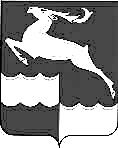 НЕДОКУРСКИЙ СЕЛЬСКИЙ СОВЕТ ДЕПУТАТОВКЕЖЕМСКОГО РАЙОНА  КРАСНОЯРСКОГО КРАЯРЕШЕНИЕ04 февраля 2022			        п. Недокура                                       №  13-60 р						О внесении изменений в решение Недокурского сельского Совета депутатов Кежемского района Красноярского края «О бюджете Недокурского сельсовета на 2022 год и плановый период  2023-2024 годов»»В соответствии со ст. 9 Бюджетного кодекса Российской Федерации, руководствуясь ст. 55 Устава Недокурского сельсовета, сельский Совет  решил:               1. Внести в решение сельского Совета депутатов  от  29 декабря 2021 г. № 11-45 р  «О бюджете Недокурского  сельсовета на 2022 год и плановый период  2023-2024 годов» следующие  изменения:	         1.1. В статью 1 «Основные характеристики бюджета Недокурского сельсовета на 2022 год и плановый период  2023-2024 годов» пункт 1 изложить в следующей редакции: 1. Утвердить основные характеристики бюджета сельсовета на 2022 год:1) прогнозируемый общий объем доходов бюджета сельсовета в сумме 86227,38245 тыс. рублей; 2) общий объем расходов бюджета сельсовета в сумме 87873,73428 тыс. рублей; 3) дефицит бюджета в размере 1646,35183 тыс. рублей;4) источники внутреннего финансирования дефицита бюджета сельсовета  в сумме  1646,35183 тыс. рублей согласно приложению 1 к настоящему решению.1.2.  пункт 2 «Основные характеристики бюджета сельсовета на 2023 год и на 2024 год» изложить в следующей редакции:1)  прогнозируемый общий объем доходов бюджета сельсовета на 2023 год в сумме 30547,40435 тыс. рублей и на 2024 год в сумме 13338,273 тыс. рублей;2) общий объем расходов бюджета сельсовета  на 2023 год в сумме 30547,40435 тыс. рублей, в том числе условно утвержденные расходы в сумме  322,587 тыс. рублей и на 2024 год в сумме 13338,273 тыс. рублей, в том числе условно утвержденные расходы в сумме  644,234 тыс. рублей;3) дефицит бюджета сельсовета  на 2023 год в размере 0,0 тыс. рублей и на 2024 год в сумме 0,0 тыс. рублей;4) источники внутреннего финансирования дефицита бюджета сельсовета на 2023 год  в сумме 0,0 тыс. рублей и на 2024 год в сумме 0,0 тыс. рублей согласно приложению 1 к настоящему решению. 2. Приложения  к решению 29.12.2021 г. № 11-45р  «О бюджете Недокурского  сельсовета на 2022 год и плановый период  2023-2024 годов» 1; 2; 3; 4; 5; 6; 7 изложить в новой редакции согласно приложению   1; 2; 3; 4; 5; 6; 7 к настоящему решению.          3. Контроль, над исполнением настоящего решения возложить на постоянную комиссию планово-бюджетную, народному образованию и правопорядку.         4. Решение вступает в силу в день, следующий за днем его опубликования в периодическом издании «Недокурская газета», подлежит размещению на официальном сайте в сети Интернет.Председатель сельского Совета депутатов                                       О.М. Ярусова  Глава Недокурского  сельсовета                                                          В.И. Просовая                                                                         